Term Paper Cover Page Sample (please remove this line before printing)FEDERAL STATE AUTONOMOUS EDUCATIONALINSTITUTION FOR HIGHER EDUCATIONNATIONAL RESEARCH UNIVERSITYHIGHER SCHOOL OF ECONOMICSInternational Laboratory for Applied Network Research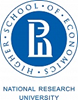 ________________Student’s name, surname________________Student’s signatureTerm Paper_____________________________________________________________Field of study 01.04.02 Applied Mathematics and InformaticsMaster’s programme “Applied Statistics with Network Analysis”Moscow 20___Scientific Supervisor____________________Supervisor’s signature____________________Supervisor’s full name